ŠAŠAVA PESMAMiroslav AntićMama mi kaže: šašavo moje,
šta se to zbiva u tvojoj glavi?U njoj dečaci, kažem, postoje,
dečaci smeđi, crni i plavi.Mama mi kaže: šašavo moje,
zar mogu tamo svi da se slože?Ja mami kažem: kad već postoje,
nek tu i stoje - šta se može.Mama mi kaže: pusti priče,
zbijeni tako, na šta liče?Ja rukom mahnem.
i uzdahnem:Svi oni liče, svi mnogo liče,
na nešto lepo kao iz priče.Na sve što čekam. Na sve što hoću.
Liče na nemir. I na samoću.Mama mi kaže: šašavo moje,
pa oni, znači, ne postoje.Postoje, kažem, kao na javi
dečaci smeđi, crni i plavi.Šta da se radi? mama veli.Ja kažem: ništa, već da se želi,
da nikad čekanje ne izbledi.Mama me pita: da li to vredi?
A ja se smeškam: videćeš - vredi.ШАШАВА ПЕСМАМирослав АнтићМама ми каже: шашаво моје,шта се то збива у твојој глави?У њој де_а_ и, ка_ем, постоје,де_ аци сме_ и, _ рни и плави.Мама ми ка_ е:  _а_аво моје,зар могу тамо сви да се сло_е?Ја мами кажем: кад ве_   постоје,нек ту и стоје - шта се мо_е.Мама ми ка_ е: пусти   при_е,збијени тако, на  _та  ли_е? Ја руком ма_нем.и   _зда_ нем:Сви они ли_ е, сви много ли_ е,на не_ то лепо као из при_ е.На све што чекам. На све   то  хо_у.Личе на немир. И на само_ у.              Мама ми ка_ е:  _а _аво моје,па они, зна_ и, не постоје.Постојe, ка_ ем, као на јавиде_аци сме и, црни и плави.Шта да се ради? мама вели.Ја кажем: ни_ та, већ да се  _ели,да никад  _ека е не избледи.Мама ме пита: да ли то вреди?А ја се смешкам: виде_ е_  - вреди.Pažljivo poslušaj audio zapis recitacije, a zatim pročitaj Šašavu pesmu (La chanson folle), Miroslava Antića. Tema ove pesme je iščekivanje prve ljubavi koja tek treba da se desi. Šta misliš, zašto se pesma zove Šašava pesma ?O kojoj temi (o čemu) razgovaraju mama i devojčica u pesmi ?Како se oseća i ponaša neko ko je zaljubljen?Da li si ti nekada bio/bila zaljubljen/a i kako si se tada osećao/la?zbunjeno, šašavo, uplašeno, srećno, tužno, poletno, uzbuđenoDa li znaš šta to znači kada kažemo da imamo leptiriće u stomaku?Cela pesma je napisana kao razgovor između mame i ćerke. Кako se zove ova forma: dijalog ili monolog?Dopuni ćiriličnu verziju pesme slovima koja nedostaju: š /Ш, č/ Ч, ć/Ћ, ž/Ж, h/Х, c/Ц, nj/Њ, đ/Ђ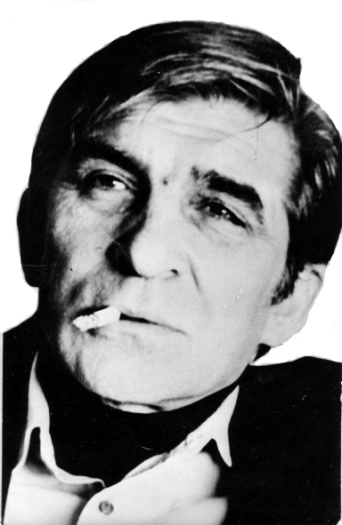 Miroslav MikaAntić (1932-1986) je rođen u Mokrinu, u Banatu, a živeo je i stvarao u Beogradu i u Novom Sadu. U životu je  radio svašta: bio je zidarski pomoćnik, fizički radnik u pivari, kubikaš na pristaništu, mornar, pozorišni reditelj, obrađivao je drvo, glumio u jednom lutkarskom pozorištu, vodio televizijske emisije. Bio je scenarista, dramaturg, reditelj, slikar, ali iznad svega naš veliki pesnik. Najpoznatiji je po pesmama za decu i mlade, posebno po zbirkama Plavi čuperak, Šašava knjiga, Svašta umem, Tako zamišljam nebo i Garavi sokak. A sada poslušaj pesnika Miroslava Antića kako govori stihove ove pesme:	https://www.youtube.com/watch?v=eyqUgT7fBrA